Ťahal dedko repkuŽil raz spolu dedko a babka. Dedko každý rok sadil repu. V záhradke vyhĺbil jamku, vložil do nej semienko, prikryl hlinou a polieval. Semienko klíčilo, rástlo až z neho vyrástla obrovská preveľká repa. Keď nadišiel čas zberu, pribral sa dedko, že ju vytrhne.Dedko ťahal, ťahal ako vládal, ale repka sa ani nepohla. Zavolal si teda na pomoc babku.Babka chytila dedka, dedko chytil repku. Ťahali, ťahali, no nevytiahli. Babka zavolala na pomoc vnučku.Vnučka chytila za pás babku. Babka dedka, dedko repku. Ťahali, ťahali, no nevytiahli. Vnučka si zavolala  na pomoc psíka Dunča.Dunčo chytil vnučku, vnučka babku, babka dedka          a dedko babku. Ťahali, ťahali viac a repka sa znovu ani nepohla. Dunčo teda zavolal na pomoc mačičku.Mačička sa chytila Dunča, Dunčo vnučky, vnučka chytila babku, babka dedka, dedko repku. Ťahali, ťahali, čo im sily stačili ale repka nič. Tak mačička šla zavolať myšku.Myška chytila mačičku, mačička Dunča, Dunčo vnučku, vnučka babku, babka dedka a dedko repku. Ťahali, ťahali a zrazu prááááásk. Repka vyletela zo zeme          a všetci urobili báááááác. Dedko na babku, vnučka na Dunča  a mačička na myšku.Porozprávaj podľa obrázku nižšie, kto pomáhal dedkovi ťahať repku.               Obrázok vymaľuj.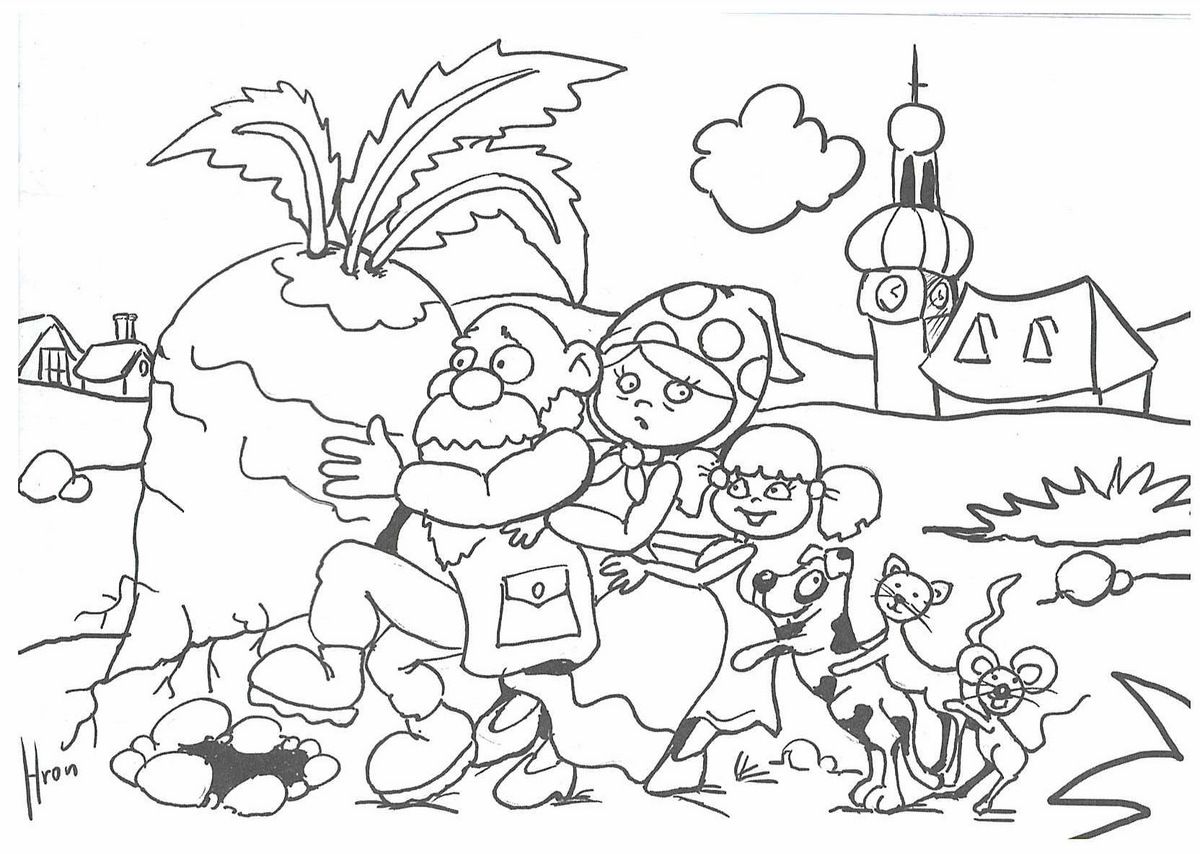 